講演タイトル（太字明朝16 pt）*筆頭著者氏名（明朝11 pt）1, 共著者①氏名1, 共著者②氏名2　←発表者に*1所属, 2所属（明朝11 pt）章タイトル（ゴシック10 pt）本文は、明朝10 ptで作成して下さい。こちらのWordテンプレートの使用を推奨します。章タイトル（ゴシック10 pt）要旨は、A4サイズ1ページ・二段組で作成して下さい。上下25 mm、左右20 mmの余白を空けて下さい。章タイトル（ゴシック10 pt）要旨はモノクロ印刷になります。図や表を掲載する場合はご注意下さい。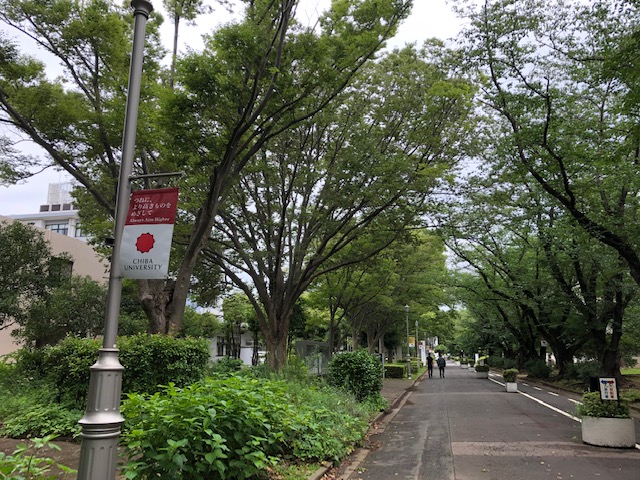 図〇　図キャプション